CALIFORNIA PINES COMMUNITY SERVICES DISTRICT  County Road 71 #376/ HC4 Box 43002 Alturas, CA 96101 Ph: 530-233-2766 Fax: 530-233-2704  cpcsd.specialdistrict.org REGULAR MEETING AGENDA October 20, 2021 4:30 P.M.                                                                                   ASSISTANCE FOR THE DISABLED:  If you are disabled and need accommodation to participate in the meeting, please call 530-233-2766 to make necessary arrangements.  DUE TO COVID-19, WE REQUEST THAT THOSE WISHING TO PARTICIPATE IN THE MEETING JOIN US VIA ZOOM.   A ZOOM LINK WILL BE POSTED THE MORNING OF THE MEETING ON THE WEBSITE.   CALL TO ORDER: Roll Call Announcements, introductions, recognitions PUBLIC COMMENT:  Any member of the public may address the Board now on any matter within the jurisdiction of the Board. The Board requests that members of the public limit their comments to a maximum of three minutes. (This should not relate to any item on the agenda. If a member of the public desires to provide comments to the Board on an agenda item, they should do so at the time the item is considered. NOTHING UNDER THIS SECTION MAY BE ACTED UPON IN THIS MEETING.) CLOSED SESSION:  None Scheduled CONSENT CALENDAR: (All matters under the Consent Calendar are routine and will be approved by one motion unless a board member requests separate action on a specific item.) 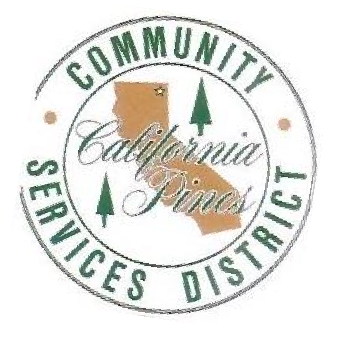 Consider adoption of the October 20, 2021, agenda. Consider approval of minutes from the August 18, 2021 regular meeting. Consider approval of the August and September Financial Statements-Treasurer Report. PUBLIC HEARINGS NoneOLD BUSINESS: Review of connection fees NEW BUSINESS: Review of policies Job description FirefighterJob description Secretary/Office assistantJob description Office administratorEmployee CompensationGENERAL MANAGERS REPORT:    Report on District activities -   Action may or may not be needed. DIRECTORS REPORT:  	 In accordance with Government Code 54954.2(a), Directors may make brief announcements of brief reports on their own activities. They may ask questions for clarification, make a referral to staff or act to have staff place a matter of business on a future agenda. CERTIFICATE OF POSTING I, Susana Rubio- Secretary to the Board of Directors, certify that on October 15, 2021 I posted a copy of the foregoing agenda near the regular meeting place of the Board of Directors of the California Pines Services District, said time being at least 72 hours in advance of the meeting of the Board of Directors. (Government Code Section 54954.2)  Susana Rubio Secretary to the Board The next regular meeting of the Board of Directors will be November 17 21, 2021 at 4:30 p.m.         	C a l i f o r n i a P i n e s C S D R e g u l a r M e e t i n g A g e n d a 10/ 20 / 2 1 	P a g e 1 |  OUR MISSION • Provide a full range of municipal services, • Reasonable costs, applied consistently to all customers,  • Maintain a healthy infrastructure, • Operate with environmental integrity, • Promote the economic development of our community. 